УКРАЇНАНАКАЗПО ГАННІВСЬКІЙ ЗАГАЛЬНООСВІТНІЙ ШКОЛІ І-ІІІ СТУПЕНІВПЕТРІВСЬКОЇ РАЙОННОЇ РАДИ КІРОВОГРАДСЬКОЇ ОБЛАСТІвід 05 вересня 2018 року                                                                    № 177с. ГаннівкаПро призначення класних керівників та організацію їх роботи в 2018/2019 навчальному роціЗгідно з Програмою основних орієнтирів виховання, Концепцією національно-патріотичного виховання, Листа МОН України від 07.08.2018 № 1/9-486 «Про деякі питання організації в закладах освіти виховної роботи щодо безпеки і благополуччя дитини у 2018/2019 навчальному році» та Стратегії національно-патріотичного вихованняНАКАЗУЮ:Призначити класними керівниками в Ганнівській загальноосвітній школі І-ІІІ ступенів з 01.09.2018 року вчителів згідно з додатком № 1.Призначити класними керівниками в Іскрівській загальноосвітній школі І-ІІІ ступенів, філії Ганнівської загальноосвітньої школи І-ІІІ ступенів з 01.09.2018 року вчителів згідно з додатком № 2.Призначити класними керівниками у Володимирівській загальноосвітній школі І-ІІ ступенів, філії Ганнівської загальноосвітньої школи І-ІІІ ступенів з 01.09.2018 року вчителів згідно з додатком № 3.4. Класним керівникам:скласти плани роботи класного керівника на 2018/2019 навчальний рік відповідно до вимог чинного законодавства до 10.09.2018 року;проводити батьківські збори та психолого-педагогічну просвіту з батьками відповідно до плану роботи школи;звітувати про проведену роботу на методичному об’єднанні класних керівників у січні та травні 2019 року.Контроль за виконанням даного наказу покласти на завідувача Володимирівської загальноосвітньої школи І-ІІ ступенів, філії Ганнівської загальноосвітньої школи І-ІІІ ступенів МІЩЕНКО М. І., на завідувача Іскрівської загальноосвітньої школи І-ІІІ ступенів, філії Ганнівської загальноосвітньої школи І-ІІІ ступенів ЯНИШИНА В.М. та на заступника директора з навчально-виховної роботи Ганнівської загальноосвітньої школи І-ІІІ ступенів ЩУРИК О.О.Директор школи                                                                                 О.КанівецьЗ наказом ознайомлені:                                                                   О.Щурик                                                       М.Міщенко                                                       В.ЯнишинДодаток № 1до наказу директора школивід 05.09.2018 року № 1771. Призначити класними керівниками в Ганнівській загальноосвітній школі І-ІІІ ступенів з 01.09.2018 року наступних вчителів:1 класу – СОЛОМКА Т.В.2 класу – ЛЯХОВИЧ Л.В.;3 класу – КРАМАРЕНКО В.В.;4 класу – СОКОЛОВА-ЛАНТУШЕНКО Н.С.;5 класу – ГАЛІБУ О.А.;6 класу – ПИЛИПЕНКА О.В.;7 класу – ГРИШАЄВУ Л.В.;8 класу – ЩУРИК О.О.;9 класу – БОРИСОВУ Г.М.;Додаток № 2до наказу директора школивід 05.09.2018 року № 1771. Призначити класоводами та класними керівниками в Іскрівській загальноосвітній школі І-ІІІ ступенів, філії Ганнівської загальноосвітньої школи І-ІІІ ступенів з 01.09.2018 року наступних вчителів:1 класу – ЄФІМОВА Ю.С.2 класу – ОСИПЕНКО Ю.В.3 класу – ТКАЧЕНКО Н.Г.4 класу – АМБРОЗЯК І.І.5 класу – БАРАНЬКО Т.В.7 класу – СИДОРЕНКО Н.М.8 класу – ПРОКОПЕНКО Л.П.9 класу – БАРАНЬКО О.О.10 класу – ДУСМУРАДОВА Л.Г.Додаток № 3до наказу директора школивід 01.09.2017 року № 133Призначити класними керівниками у Володимирівській загальноосвітній школі І-ІІ ступенів, філії Ганнівської загальноосвітньої школи І-ІІІ ступенів з 01.09.2017 року наступних вчителів:1 класу – КОЛОМІЄЦЬ О.М.2 класу – ГИРИК В.І.3 класу – МОВЧАН Л.В.4 класу – КРАЩЕНКО О.В.5 класу – ДУДНІК Н.В.6 класу – ЛЯХОВИЧ І.Б.7 класу – ЧЕЧУ М.О.8 класу – ІВАНОВУ О.В.9 класу – РЯБОШАПКУ Ю.В.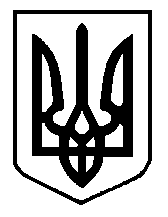 